ΕΝΤΥΠΟ ΟΙΚΟΝΟΜΙΚΗΣ ΠΡΟΣΦΟΡΑΣ ΟΙΚΟΝΟΜΙΚΗ ΠΡΟΣΦΟΡΑΟ κατωτέρω υπογράφων, δηλώνω υπεύθυνα ότι :α) Το έντυπο οικονομικής προσφοράς μας, είναι αυτό που συντάχθηκε από την Αναθέτουσα Αρχή, χωρίς καμία τροποποίηση. β) Η προσφορά αυτή ισχύει για ενενήντα ημέρες (90)   από την υποβολή στο Δήμο. γ) Οι αναγραφόμενες τιμές θα παραμείνουν αμετάβλητες ως την ολοκλήρωση της σύμβασης. δ) Λάβαμε γνώση των προδιαγραφών των προς υλοποίηση προμηθειών τις οποίες αποδεχόμαστε χωρίς επιφύλαξη. ε) Η καθαρή αξία συμπεριλαμβάνει τις νόμιμες κρατήσεις (ΠΛΗΝ ΦΠΑ που βαρύνει το Δήμο), δαπάνες μεταφοράς κλπ. ως τη λειτουργική απόδοση στο χρήστη. …………………………, ………/..……/2020                                                                   Ο νόμιμος εκπρόσωπος(ΠΡΟΣΟΧΗ : Ευανάγνωστα σφραγίδα επιχείρησης, ονοματεπώνυμο & υπογραφή εκπροσώπου)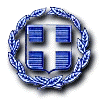 EΛΛΗΝΙΚΗ ΔΗΜΟΚΡΑΤΙΑΝΟΜΟΣ ΛΑΚΩΝΙΑΣΔΗΜΟΣ ΣΠΑΡΤΗΣΔ/ΝΣΗ ΟΙΚ. ΥΠΗΡΕΣΙΩΝΤΜΗΜΑ ΠΡΟΜΗΘΕΙΩΝ & ΕΡΓΑΣΙΩΝ«Προμήθεια γραφικής ύλης και λοιπά υλικά γραφείων των υπηρεσιών του Δήμου»        CPV: 30192700-8        Αρ. Μελέτης 3/2020ΕΠΩΝΥΜΙΑ Α.Φ.Μ. ΕΔΡΑ ΣΤΟΙΧΕΙΑ ΕΠΙΚΟΙΝΩΝΙΑΣ (τηλέφωνο, FAX & e-mail ΣΤΟΙΧΕΙΑ ΕΠΙΚΟΙΝΩΝΙΑΣ (τηλέφωνο, FAX & e-mail Α/ΑΠεριγραφή είδους – Τεχνικά χαρακτηριστικάΜ.Μ.ΠΟΣΟΤΗΤΑΤΙΜΗ ΜΟΝΑΔΟΣ ΣΕ ΕΥΡΩΣΥΝΟΛΟ ΣΕ ΕΥΡΩUSB (16GB)Τεμάχιο60Αποσυρρυπτικό μεταλλικό Τεμάχιο10Αριθμομηχανή 12 ψηφίων με χαρτοταινία και τροφοδοσία ρεύματος και μπαταρίαςΤεμάχιο2Αυτοκόλητες ετικέτες Α4 Νο 2 (210χ148 mm)Πακέτο1Αυτοκόλητες ετικέτες Α4 Νο 21 (70 χ 42,3 mm)Πακέτο3Αυτοκόλητες ετικέτες Α4 Νο 4 (105χ148 mm)Πακέτο1Αυτοκόλλητα χαρτάκια σημειώσεων 50χ50 mm διάφορα χρώματαΤεμάχιο70Αυτοκόλλητα χαρτάκια σημειώσεων 51χ76 mm χρώματος κίτρινουΤεμάχιο50Αυτοκόλλητα χαρτάκια σημειώσεων 75χ75 mm χρώματος κίτρινουΤεμάχιο50Αυτοκόλλητες ετικέτες  Νο 24πακέτο5Βάση για ημερολόγια μεταλλικήΤεμάχιο5Βάση σελοτέιπΤεμάχιο10Βιβλίο διεκπεραίωσης εγγράφων 100 φύλλων μέγεθος Β4Τεμάχιο20Βιβλίο πρακτικών 100 φύλων μέγεθος Α4Τεμάχιο15Βιβλίο πρακτικών 200 φύλων μέγεθος Α4Τεμάχιο15Βιβλίο πρωτοκόλλου 100 φύλων μέγεθος Α4Τεμάχιο20Βιβλίο χρέωσης εγγράφων 100 φύλλων μέγεθος Α4Τεμάχιο20Γόμα λευκή για μολύβιΤεμάχιο20Διακορευτής – Περφορατερ 45 φύλλων με οδηγόΤεμάχιο10Διαφάνειες Α4 για αρχειοθέτηση με τρύπεςΤεμάχιο3000Διαφανής φάκελος εγγράφων Α4  με κουμπίΤεμάχιο5Διαχωριστικά θεμάτων  αλφαβητικά (Α-Ω) Α4 πλαστικάΤεμάχιο30Διαχωριστικά θεμάτων  αριθμητικά (1-10)  Α4 πλαστικά Τεμάχιο20Διαχωριστικά θεμάτων  χρωματιστά (12 θέματα) Α4 πλαστικάΤεμάχιο20Διορθωτικό υγρό  τύπου ( pelikan) 20ml ή ισοδύναμο με  διαλυτικό (σετ)Τεμάχιο70Ημερολόγιο-ημεροδείκτης 2021Τεμάχιο110Κλασέρ F/S 4-32 με θήκη για ετικέτα (μαύρο,κόκκινο,κίτρινο,μπλέ) διαστάσεις 28Χ32Χ4Τεμάχιο100Κλασέρ F/S 8-32 με θήκη για ετικέτα (μαύρο,μπλέ,πορτοκαλί,λαχανί,πράσινο) διαστάσεις 32Χ29,5Χ7,5Τεμάχιο700Κόλλα αναφοράς Α4 ριγέ δίφυλλη 60gr 1 διπλό φύλλο 21χ30cm Τεμάχιο200Κόλλα στίκ 40grΤεμάχιο20Κοπίδι πλαστικό 18 mmΠακέτο10Κουτί αρχείου με λάστιχο 25χ35χ12Τεμάχιο50Κουτί χάρτινο αρχειοθέτησης με κοφτή γωνία 27Χ31Χ10Τεμάχιο10Κουτί αδρανούς αρχείου χάρτινο  38χ28χ52 με καπάκιΤεμάχιο20Λάστιχα Νο 10- 60mm ή ισοδύναμο (συσκευασία 1 kg)κιλό3Λάστιχα πλακέ καλτσοδέτα 120-10 (συσκευασία 1 kg)κιλό2Λάστιχα πλακέ καλτσοδέτα 13-5 (συσκευασία 1kg)κιλό4Λευκά χαρτάκια σημειώσεων κύβος 90Χ90Τεμάχιο100Μαρκαδόρος ανεξίτηλος χρώματος μπλέΤεμάχιο20Μαρκαδόρος λεπτής γραφής μπλέΤεμάχιο5Μαρκαδόρος υπογράμμισης (κίτρινο, πορτοκαλί, πράσινο, ροζ)Τεμάχιο100Μελανοταινία αριθμομηχανής συμβατή με casio DR 320 TECΤεμάχιο2Μολύβια τύπου FABER VASTELL 138 B2 ή ισοδύναμοΤεμάχιο10Μολυβοθήκη μεταλλική διαστάσεις  φ9,7Χ10cmΤεμάχιο5Μπαταρίες ΑΑ (συσκ 4 τεμ)Πακέτο1Μπαταρίες ΑΑΑ (συσκ 4 τεμ)Πακέτο1Πιάστρες (binder clips 19mm χρώματος μαύρου (10 τεμάχια) Πακέτο60Πιάστρες (binder clips)  15 mm χρώματος μαύρου (10 τεμ)Πακέτο50Πιάστρες (binder clips) 25mm χρώματος μαύρου (10τεμ)Πακέτο40Πιάστρες (binder clips) 32mm χρώματος μαύρου (10τεμ)πακέτο60Πιάστρες (binder clips) 41mm χρώματος μαύρου (10τεμ)πακέτο50Πιάστρες (binder clips) 51mm χρώματος μαύρου (10τεμ)πακέτο30Σελιδοδείκτες τύπου Neon Index διαστάσεων 12Χ45mm συσκευασία 5 τεμαχίωνπακέτο100Σελοτέϊπ (γαλακτώδες 19Χ33mm) ή ισοδύναμοΤεμάχιο70Σκαφάκια γραφείου διάτρητα συρόμενα μέταλλο μαύρα 3τμ σετ 35χ27χ27 με βάση ύψος 27 Τεμάχιο10Στυλό διαρκείας τύπου cristal medium ή ισοδύναμο χρώματος μπλέΤεμάχιο1000Συνδετήρες   μεταλλικοί 32 mmΚουτί60Συνδετήρες   μεταλλικοί 50 mmΚουτί60Συνδετήρες μεταλλικοί 26 mmΚουτί60Σύρμα συρραφής για συρραπτικό Parva 1000/126 (24/6)Κουτί50Σύρμα συρραφής για συρραπτικό ROMA 1000/126 (24/6) Κουτί300Σύρμα συρραφής για συρραπτικό SUNLIT 1000/126 (24/6)Κουτί150Συρραπτικό χειρός Νο 24/6Τεμάχιο22Ταινία αυτοκόλλητη συσκευασίας 60mmΤεμάχιο10Ταινίες θερμαινόμενες Thermal paper rolls για POS(57Χ30Χ13pl core) 15m (τεμ 60)Κουτί1Τετράδιο θεμάτων  τύπου SKAG UNIVERCITY (χωρίς θέμα) Τεμάχιο30 Φάκελος Α4 χαρτόνι με αυτιά 35,4Χ25,6 cmΤεμάχιο500Φάκελος Α4 αλληλογραφίας 1/2 Α4 χρώματος κίτρινουΤεμάχιο2000Φάκελος Α4 αλληλογραφίας 1/2 Α4 χρώματος λευκούΤεμάχιο3000Φάκελος Α4 αλληλογραφίας 11,4χ 22,9 εκ χρώματος λευκούΤεμάχιο7000Φάκελος Α4 αλληλογραφίας 31χ41εκ  χρώματος κίτρινουΤεμάχιο500Φάκελος Α4 αλληλογραφίας 35Χ25 εκ χρώματος κίτρινουΤεμάχιο1500Φάκελος από χαρτόνι με αυτιά και λάστιχο διαστάσεις 35,4Χ25,6 cmΤεμάχιο1500Φάκελος κορδόνι 25χ35 και ράχη 8cmΤεμάχιο600Φάκελος πλαστικός A4  με εξώφυλλο διαφάνεια 22Χ31και ετικέτα διπλής όψης,  διάφορα χρώματαΤεμάχιο1000Χαρτί Α4 λευκό 80 gr (500 φύλλα)Πακέτο1000Χαρτί Α3 λευκό 80 gr (500 φύλλα)Πακέτο20Xάρακας 0-30 cm Τεμάχιο 10 Σύνολο Φ.Π.Α 24% Γενικό Σύνολο